ANNEX NÚM. 3MODEL D’INFORME FINAL DE LA PERSONA TUTORA DE L’ENTITAT COL·LABORADORAInforme final de la persona tutora relatiu al conveni de cooperació educativa per a la realització de pràctiques acadèmiques externes entre la Universitat de Girona, amb NIF Q-675000-E, l’entitat col·laboradora, (.................), amb NIF (.................), i l’estudiant (.................), amb DNI (.................)Valoració final de l’estada de pràctiques: (.................)Nombre total d’hores realitzades per l’estudiant: (.................)MESURA DE LES COMPETÈNCIES ADQUIRIDES PER L’ESTUDIANTCompetències		Mesureu del 0 al 10 (marqueu amb una X)0	1	2	3	4	5	6	7	8	9	10Capacitat tècnica Capacitat d’aprenentatge Administració de treballs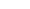 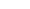 Habilitats de comunicació oral i escritaSentit de la responsabilitat Facilitat d’adaptació Creativitat i iniciativa Implicació personal MotivacióReceptivitat a les crítiquesPuntualitatRelacions	amb	l’entorn	de pràctiquesCapacitat de treball en equipALTRES (especifiqueu-les):Signatura(Nom i cognoms del tutor/tutora de l’entitat col·laboradora)(Càrrec)Data: (.................)Explicació de la mesura de les competències adquirides per l’estudiant(.................)Suggeriments de millora(.................)